DEKLARACJA PRZYSTĄPIENIA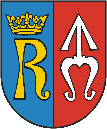 DO LOKALNEJ SIECI WSPARCIA MIĘDZYSEKTOROWEGO  DANE Podmiotu / Instytucji ………………………………………………………………………………………………………………………………………………………… pełna nazwa podmiotu/…………………………………………………………………………………………………………………………………………………………
adresreprezentowanym przez ……………………………………………………………………………………………………………………………..……………………… Imię, nazwisko, stanowisko………….………………………………………………….. miejscowość, dataDEKLARACJA PRZYSTĄPIENIA DO LOKALNEJ SIECI WSPARCIA MIĘDZYSEKTOROWEGO DZIECI, UCZNIÓW I RODZIN W POWIECIE ROPCZYCKO-SĘDZISZOWSKIMDeklaruję/my chęć przystąpienia do LSWM,  w tym zaproponowania takiej integracji i współdziałania instytucji/podmiotów, aby osiągnąć maksymalnie efektywne oraz kompleksowe wsparcie dziecka/ucznia/rodziny przy dostępnych zasobach środowiska lokalnego. …………………………………..				…………………………………………………………………………pieczęć instytucji/podmiotu 					podpis osoby uprawnionej do reprezentowania ----------------------------------------------------------------------------------------------------------------------Adnotacje Koordynatora Współpracy Międzysektorowej Przyjęto do LSWM w dniu: ………………………………………………Skreślono z Listy Członków LSWM w dniu………………………………………	